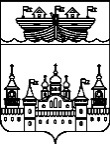 СЕЛЬСКИЙ СОВЕТ КАПУСТИХИНСКОГО СЕЛЬСОВЕТАВОСКРЕСЕНСКОГО МУНИЦИПАЛЬНОГО РАЙОНАНИЖЕГОРОДСКОЙ ОБЛАСТИРЕШЕНИЕ06 сентября 2017 года	№34О проведении публичных слушаний по проекту внесения изменений в Правила землепользования и застройки территории сельского поселения Капустихинский сельсовет Воскресенского района Нижегородской области, утвержденные решением Земского собрания Воскресенского муниципального района Нижегородской области от 20.01.2017г.№4В соответствии со ст.31,32,33 Градостроительного кодекса Российской Федерации, Федеральным законом «Об общих принципах организации местного самоуправления в Российской Федерации» от 06.10.2003 № 131-ФЗ, Законом Нижегородской области от 23.12.2014 №197 «О перераспределении отдельных полномочий между органами местного самоуправления муниципальных образований Нижегородской области и органами государственной власти Нижегородской области», поручением Президента Российской Федерации от 17.05.2016 №Пр-1138ГС о приведении правил землепользования и застройки в соответствии с действующим законодательством, руководствуясь Уставом Капустихинского сельсовета Воскресенского муниципального района Нижегородской области, Положением о публичных слушаниях на территории Капустихинского сельсовета, утвержденным решением Капустихинского сельского совета от 26.03.2014г. №04(в редакции изменений от 28 марта 2017 года №6) сельский Совет решил: 1.Назначить публичные слушания по рассмотрению проекта внесения изменений в Правила землепользования и застройки территории сельского поселения Капустихинский сельсовет Воскресенского района Нижегородской области, утвержденные решением Земского собрания Воскресенского муниципального района Нижегородской области от 20.01.2017г.№4 (далее Проект) с 7 сентября 2017 года по 9 октября 2017 года. 2.Утвердить график проведения публичных слушаний по Проекту по территориям (Приложение № 1). 3.Комиссии по подготовке проекта внесения изменений в правила землепользования и застройки(председатель Афоньшина Л.И.) опубликовать на официальном сайте администрации Воскресенского муниципального района в сети Интернет (www.voskresenskoe-adm.ru ) материалы по Проекту и иную справочную информацию до 7 сентября 2017 года4.Комиссии по подготовке проекта внесения изменений в правила землепользования и застройки (председатель Афоньшина Л.И.) организовать выставку-экспозицию демонстрационных материалов к публичным слушаниям по Проекту с 7 сентября 2017 года по 9 октября 2017 года по адресу: здание администрации Капустихинского сельсовета – р.п. Воскресенское, улица Пушкина, дом 65.Часы работы экспозиций: c 8.00 до 15.00.5.Прием замечаний и предложений от граждан по Проекту осуществляется в администрации сельсовета (по адресу: р.п.Воскресенское, ул. Пушкина, дом 65) до 9 октябрь 2017 года. Адрес электронной почты администрации: adm.kapustiha-vsk@yandex.ru6.Председателю комиссии Афоньшиной Л.И. представить главе местного самоуправления Капустихинского сельсовета протокол и заключение о результатах публичных слушаний.7.Контроль за выполнением настоящего постановления оставляю за собой.Глава местного самоуправления 				У.Б. БарановаПриложение 1Утвержденрешением сельского совета Капустихинского сельсоветаВоскресенского муниципального районаНижегородской областиот 06.09.2017года №34Графикпроведения публичных слушаний по проекту внесения изменений в Правила землепользования и застройки территории сельского поселения Капустихинский сельсоветПриложение 2Утвержденрешением сельского советаКапустихинского сельсовета Воскресенского муниципального районаНижегородской областиот 06.09.2017 г. № 34Составкомиссии по организации и проведению публичных слушаний по проекту внесения изменений в Правила землепользования и застройки территории сельского поселения Капустихинский сельсоветПредседатель комиссии: Афоньшина Любовь ИвановнаСекретарь: Большакова Галина ВасильевнаЧлены комиссии: Горюнова Любовь Васильевна,Пеплова Светлана Владимировна Приложение №3Утвержденрешением сельского совета Капустихинского сельсоветаВоскресенского муниципального районаНижегородской областиот 06.09.2017 г. № 34ОПОВЕЩЕНИЕО ПРОВЕДЕНИИ ПУБЛИЧНЫХ СЛУШАНИЙНа публичные слушания представляется проект внесения изменений в Правила землепользования и застройки территории сельского поселения Капустихинский сельсовет Воскресенского муниципального района Нижегородской области.Информационные материалы по теме публичных слушаний представлены на экспозиции в здании администрация Капустихинского сельсовета по адресу :  Нижегородская область. р.п. Воскресенское, улица Пушкина, дом 65,кабинет №3Экспозиция открыта с 7 сентября 2017 года по 9 октября 2017 года. Часы работы: с 8.00 до 15.00Публичные слушания будут проводиться по графику:В период проведения публичных слушаний участники публичных слушаний имеют право представить свои предложения и замечания по обсуждаемому проекту посредством:- записи предложений и замечаний в период работы экспозиции;- выступления на публичных слушаниях;- подачи в ходе слушаний письменных предложений и замечаний;- направления письменных предложений, замечаний в Комиссию.Номера контактных справочных телефонов комиссии: 8(83163)9-11-93Адрес электронной почты Администрации: adm.kapustiha-vsk@уandeks.ruПочтовый адрес комиссии: 606730 Нижегородская область Воскресенский район, р.п. Воскресенское, улица Пушкина, дом 65Информационные материалы по проекту Генерального плана размещены на сайте www.voskresenskoe-adm..ru. №№ п/пНаименование территорий для жителей,которых проводятся публичные слушанияДата, время и место проведения публичных слушаний1Деревня Чухломка,деревня Капустиха, деревня Усиха ,деревня Богданово, деревня Будилиха3 октября 2017 года 16 часов деревня Капустиха, улица Клубная, дом 1-а Капустихинский сельский клуб2Деревня Русениха, деревня Щербачиха, деревня Лучиновка, деревня Площаниха, деревня Бахариха, деревня Чернышиха4 октября 2017 года 16 часовДеревня Русениха, улица Молодежная, дом 1-а Русенихинский сельский клуб№№ п/пНаименование территорий, для жителей которых проводятся публичные слушанияДата, время и место проведения публичных слушаний1деревня Чухломка, деревня Капустиха, деревня Усиха, деревня Богданово, деревня Будилиха3 октября 2017 года 16 часов 00 минут деревня Капустиха, улица Клубная, дом 1-АКапустихинский сельский клуб2Деревня Русениха, деревня Щербачиха, деревня Лучиновка, деревня Площаниха, деревня Бахариха, деревня Чернышиха4 октября 2017 года 16 часов 00 минут деревня Русениха, улица Молодежная, дом 1-АРусенихинский сельский клуб